О временном ограничении движениятранспортных средств на время проведениямежмуниципального фестиваляколокольных звонов «Перед Спасом» 	В соответствии с федеральными законами от 6 октября 2003 г. № 131-ФЗ « Об общих принципах организации местного самоуправления в Российской Федерации», от 10 декабря 1995 г. №196-ФЗ «О безопасности дорожного движения», от 8 ноября 2007 г. №257-ФЗ «Об автомобильных дорогах и о дорожной деятельности в Российской Федерации и о внесении изменений в отдельные законодательные акты Российской Федерации», Постановлением Правительства Ярославской области от  25 марта 2016 г. № 307-п «Об утверждении Порядка осуществления временного ограничения (прекращения) движения транспортных средств по автомобильным дорогам регионального, межмуниципального и местного значения, находящимся на территории Ярославской области», в целях обеспечения безопасности дорожного движения при проведении межмуниципального фестиваля колокольных звонов «Перед Спасом» Администрация Тутаевского муниципального районаПОСТАНОВЛЯЕТ:1. Временно ограничить движение транспортных средств в городе Тутаеве 30 июля 2023 года на время шествия колонны по маршруту:- пересечение ул. Романовская с ул. Волжская набережная путем блокирования путей подъезда на территорию проведения мероприятий  грузовыми или большегрузными автомобилями и установками временных дорожных знаков 3.2 ( движение запрещено).- пересечение ул. Донская  с ул. Ярославская путем блокирования путей подъезда на территорию проведения мероприятий  грузовыми или большегрузными автомобилями и установками временных дорожных знаков 3.2 ( движение запрещено).-  пересечение ул. 1-ая Овражная с ул. Ушакова (нечетная сторона)  путем блокирования путей подъезда на территорию проведения мероприятий  грузовыми или большегрузными автомобилями и установками временных дорожных знаков 3.2 ( движение запрещено).-  пересечение ул. Осипенко с ул. Толбухина 79/32  путем блокирования путей подъезда на территорию проведения мероприятий  грузовыми или большегрузными автомобилями и установками временных дорожных знаков 3.2 ( движение запрещено).-  пересечение ул. Крупской с ул. Панина д.37, д.41   путем блокирования путей подъезда на территорию проведения мероприятий  грузовыми или большегрузными автомобилями и установками временных дорожных знаков 3.2 ( движение запрещено).- пересечение ул. Казанская с ул. Толбухина  путем блокирования путей подъезда на территорию проведения мероприятий  грузовыми или большегрузными автомобилями и установками временных дорожных знаков 3.2 ( движение запрещено).2.Муниципальному казенному учреждению «Управление комплексного содержания территории Тутаевского муниципального района» (Дегтярев И.А.) организовать:2.1.Установку соответствующих дорожных знаков и иных технических средств организации дорожного движения (включая выставление грузовых или большегрузных автомобилей по периметру подъездов на территорию проведения мероприятия, указанную в п.1  настоящего Постановления) в целях обеспечения ограничения движения и недопущения въезда в места массового скопления людей во время проведения межмуниципального фестиваля колокольных звонов «Перед Спасом».2.2.Согласование с ОГИБДД МО МВД России «Тутаевский»   введениявременного ограничения транспортных средств и взаимодействие по обеспечению контроля за соблюдением требований соответствующих дорожных знаков и иных технических средств организации дорожного движения в соответствии с п.1 настоящего Постановления.Управлению культуры и молодежной политики Администрации ТМР (Никанорова М.В.) обеспечить согласование:С МО МВД России «Тутаевский» организации общественного порядка на время проведения межмуниципального фестиваля колокольных звонов «Перед Спасом» в соответствии с п.1 настоящего Постановления.ГБУЗ Ярославской области «Тутаевская ЦРБ» организации дежурства бригады скорой медицинской помощи на время ппроведения межмуниципального фестиваля колокольных звонов «Перед Спасом» в соответствии с п.1  настоящего Постановления.Опубликовать настоящее Постановление на официальном сайте Администрации Тутаевского муниципального района.Контроль за исполнением настоящего постановления возложить на  заместителя Главы Администрации ТМР по социальным вопросам Иванову Ольгу Николаевну.Настоящее постановление вступает в силу со дня его подписания.Глава Тутаевскогомуниципального района                                                                    О.В.Низова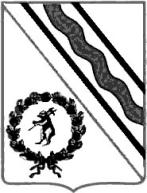 Администрация Тутаевского муниципального районаПОСТАНОВЛЕНИЕот   27.07.2023   № 566-пг. Тутаев